   Mindful Movement/Yoga                                 and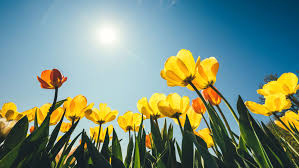    Meditation for Teens                                         Spring/Summer 2020                                                              Beginning Monday March 30th                                                           4:00 pm – 4:45 pm                                   FREE Online Class via ZOOM  Mindful Movement and Meditation for Teens is an ongoing class held throughout the calendar year. This class is designed for teens, pre-teens and young adults who would like to deepen their mindfulness practice through weekly, guided meditation, mindful movement (yoga), and group discussion.___________________________________________________Teens participating in Meditation and Mindful Movement, each week, will be involved in:15-minute guided meditation30 minutes of mindful movement or yogaMindfulness strengthens our ability to pay attention to the present moment; to notice our thoughts, feelings and physical sensations with curiosity and without judgment. When inspiring awareness through mindfulness - instead of reacting Mindlessly, we respond Mindfully. Remember …  your teen’s Quality of Life can significantly improve                                          Socially, Physically, Emotionally, Cognitively and Academically                                                    when they choose to lead a consistent, healthy lifestyle!